                     VII. Bodrog Kupa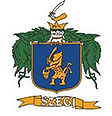 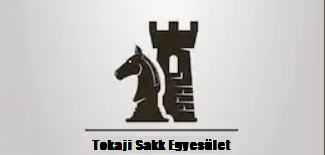                        nemzetközi értékszám                                                  szerző rapid sakkverseny                         Szegi, 2021.június 12. (szombat)Nevezési lapIskola/Egyesület megnevezése:_______________________________________Elérhetőség:_______________________________________________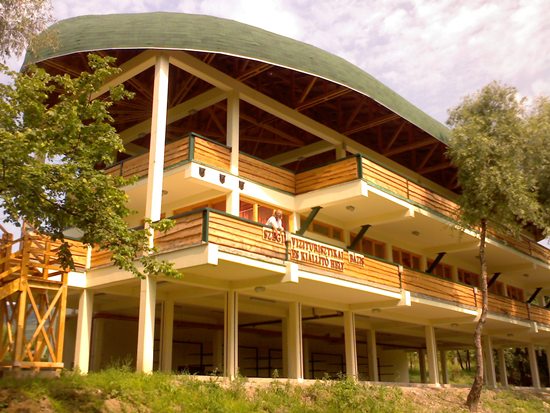 Név és Fide-azonosítóSzületési időÉlő Csop.Számlázási címExtra ebéd (db)